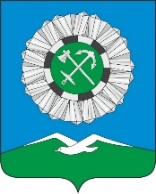 РОССИЙСКАЯ ФЕДЕРАЦИЯИркутская область Слюдянское муниципальное образованиеАДМИНИСТРАЦИЯ СЛЮДЯНСКОГО ГОРОДСКОГО ПОСЕЛЕНИЯСлюдянского районаг. СлюдянкаПОСТАНОВЛЕНИЕот 14.07.2021 г. № 412Об утверждении Порядка подготовки кведению и ведения гражданской обороны на территории Слюдянского муниципальногообразованияВ целях организации и ведения гражданской обороны в Слюдянском муниципальном образовании. В соответствии с федеральными законами от 06.10.2003          N 131-ФЗ "Об общих принципах организации местного самоуправления в Российской Федерации", от 12.02.1998 N 28-ФЗ "О гражданской обороне", постановлением Правительства Российской Федерации от 26.11.2007 N 804 "Об утверждении Положения о гражданской обороне в Российской Федерации", приказом Министерства Российской Федерации по делам гражданской обороны, чрезвычайным ситуациям и ликвидации последствий стихийных бедствий от 14.11.2008 N 687 "Об утверждении Положения об организации и ведении гражданской обороны в муниципальных образованиях и организациях", руководствуясь статьями 10, 44, 47 Устава Слюдянского муниципального образования, зарегистрированного Главным управлением Министерства юстиции Российской Федерации по Сибирскому Федеральному округу с 23 декабря 2005 года № RU385181042005001, с изменениями и дополнениями, зарегистрированными Управлением Министерства юстиции Российской Федерации по Иркутской области от 19 апреля 2021 года № RU385181042021001,ПОСТАНОВЛЯЕТ:1. Утвердить Порядок подготовки к ведению и ведения гражданской обороны на территории Слюдянского городского поселения (Приложение 1).2. Рекомендовать руководителям учреждений, предприятий и организаций всех форм собственности организовать подготовку и принятие правовых актов, касающихся порядка подготовки к ведению и ведения гражданской обороны на соответствующем предприятии, организации.   3. Признать утратившим силу постановление от 23.09.2013 г. № 717 «Об утверждении Порядка подготовки к ведению и ведения гражданской обороны на территории Слюдянском городского поселения».             4. Опубликовать настоящее постановление в газете «Байкал-новости» или в приложении к ней и разместить на официальном сайте администрации Слюдянского муниципального образования.            5. Настоящее постановление вступает в силу на следующий день со дня его официального опубликования.            6. Контроль за исполнением настоящего постановления оставляю за собой.И.о. главы Слюдянского муниципального                                                                  О.В. Хаюкобразования                                                                                             Приложение № 1,                                                                                 утвержденное постановлением                                                                                 администрации Слюдянского                                                                                 городского поселения                                                                                  от 14.07.2021г. № 412ПОРЯДОКподготовки к ведению и ведения гражданской обороны на территории Слюдянского муниципального образования 1. Настоящий Порядок подготовки к ведению и ведения гражданской обороны  на территории Слюдянского муниципального образования (далее – Порядок) разработан в соответствии с Федеральным законом от 12 февраля . № 28-ФЗ «О гражданской обороне», постановлением Правительства Российской Федерации от 26 ноября 2007 года   № 804 «Об утверждении Положения о гражданской обороне в Российской Федерации», приказом МЧС России от 14.11.2008 № 687  «Об утверждении Положения об организации и ведении гражданской обороны в муниципальных образованиях и организациях».2. В целях выполнения задач гражданской обороны, определенных Федеральным законом «О гражданской обороне», «Положением о гражданской обороне в Российской Федерации», обеспечение мероприятий по гражданской обороне и защите населения возлагается на руководителей муниципальных образований.3. Подготовка к ведению гражданской обороны на муниципальном уровне определяется положением об организации и ведении гражданской обороны в Слюдянском муниципальном образовании и заключается в планировании мероприятий по защите населения, материальных и культурных ценностей на территории Слюдянского муниципального образования от опасностей, возникающих при военных конфликтах или вследствие этих конфликтов, а также при возникновении чрезвычайных ситуаций природного и техногенного характера (далее - чрезвычайных ситуаций).4. План основных мероприятий Слюдянского муниципального образования в области гражданской обороны, предупреждения и ликвидации чрезвычайных ситуаций, обеспечения пожарной безопасности и безопасности людей на водных объектах на год разрабатывается отделом ГО и ЧС администрации Слюдянского городского поселения и согласовывается с Главным управлением МЧС России по Иркутской области.Планирование основных мероприятий по подготовке к ведению и ведения гражданской обороны осуществляется с учетом всесторонней оценки обстановки, которая может сложиться на территории муниципального образования и в организациях в результате применения современных средств поражения при военных конфликтах или вследствие этих конфликтов, а также в результате возможных террористических актов и чрезвычайных ситуаций.5. План ГО и защиты населения определяет объем, организацию, порядок обеспечения, способы и сроки выполнения мероприятий по гражданской обороне и ликвидации чрезвычайных ситуаций природного и техногенного характера в военное время.6. По решению главы Слюдянского муниципального образования могут создаваться спасательные службы (медицинская, инженерная, коммунально-техническая, противопожарная, охраны общественного порядка, защиты животных и растений, оповещения и связи, защиты культурных ценностей, автотранспортная, торговли и питания и другие), организация и порядок деятельности которых определяются главой Слюдянского муниципального образования в соответствующих положениях о спасательных службах.Вид и количество спасательных служб, указанных в абзаце первом настоящего пункта, определяются на основании расчета объема и характера, выполняемых в соответствии с планами гражданской обороны и защиты населения Слюдянского муниципального образования.Положения о спасательных службах Слюдянского муниципального образования разрабатываются структурными подразделениями администрации Слюдянского городского поселения, по профилю которых они создаются и утверждаются муниципальными правовыми актами Слюдянского муниципального образования.7. Для планирования, подготовки и проведения на территории Слюдянского муниципального образования эвакуационных мероприятий заблаговременно в мирное время создается эвакуационная комиссия Слюдянского муниципального образования. Общее руководство комиссией осуществляется главой Слюдянского муниципального образования. 8. Администрация Слюдянского муниципального образования определяет перечень организаций, обеспечивающих выполнение мероприятий местного уровня по гражданской обороне.Силы гражданской обороны в мирное время могут привлекаться для участия в проводимых на территории Слюдянского муниципального образования мероприятиях по предупреждению и ликвидации чрезвычайных ситуаций природного и техногенного характера.Решение о привлечении в мирное время сил и средств гражданской обороны для ликвидации последствий чрезвычайных ситуаций на территории Слюдянского муниципального образования принимает глава Слюдянского муниципального образования в отношении созданных им сил гражданской обороны.9. Руководство гражданской обороной на территории муниципального образования осуществляет глава Слюдянского муниципального образования.Глава Слюдянского муниципального образования несет персональную ответственность за организацию и проведение на территории Слюдянского муниципального образования мероприятий по гражданской обороне и защите населения.10. Организацию управления гражданской обороной Слюдянского муниципального образования осуществляет отдел ГО и ЧС администрации Слюдянского городского поселения.11. В целях обеспечения организованного и планомерного осуществления мероприятий по гражданской обороне, в том числе своевременного оповещения населения Слюдянского муниципального образования о прогнозируемых и возникших опасностях в мирное и военное время на территории Слюдянского муниципального образования организуется сбор информации в области гражданской обороны (далее - информация) и обмен ею.Сбор и обмен информацией на территории Слюдянского муниципального образования осуществляется МКУ «Управление по делам ГО и ЧС Слюдянского муниципального района», а также организациями, отнесенными в установленном порядке к категориям по гражданской обороне и эксплуатирующими опасные производственные объекты I и II классов опасности, особо радиационно опасные и ядерно опасные производства и объекты, гидротехнические сооружения чрезвычайно высокой опасности и гидротехнические сооружения высокой опасности.Отдел ГО и ЧС администрации Слюдянского городского поселения во взаимодействии с МКУ «Управлением по делам ГО и ЧС Слюдянского муниципального района» представляет информацию в Правительство Иркутской области.12. Мероприятия по гражданской обороне в Слюдянском муниципальном образовании осуществляются в соответствии с Конституцией Российской Федерации, федеральными конституционными законами, федеральными законами, нормативными правовыми актами Президента Российской Федерации и Правительства Российской Федерации, нормативными правовыми актами МЧС России и настоящим Порядком.13. Администрация Слюдянского городского поселения в целях решения задач в области гражданской обороны планирует и осуществляет в Слюдянском муниципальном образовании следующие основные мероприятия:13.1. По подготовке населения Слюдянском муниципальном образовании в области гражданской обороны:организация и осуществление подготовки населения Слюдянского муниципального образования способам защиты от опасностей, возникающих при военных конфликтах или вследствие этих конфликтов, а также при чрезвычайных ситуациях природного и техногенного характера;подготовка личного состава формирований и служб Слюдянского муниципального образования;проведение учений и тренировок по гражданской обороне;организационно-методическое руководство и контроль за подготовкой работников, личного состава формирований и служб организаций, находящихся на территории муниципального образования;создание, оснащение курсов гражданской обороны и учебно-консультационного пункта по гражданской обороне и организация его деятельности либо обеспечение курсовой подготовки соответствующих групп населения и оказание населению консультационных услуг в области гражданской обороны в других организациях.13.2. По своевременному оповещению населения, в том числе экстренному оповещению населения, об опасностях, возникающих при военных конфликтах или вследствие этих конфликтов, а также при чрезвычайных ситуациях природного и техногенного характера:поддержание в состоянии постоянной готовности к использованию системы оповещения населения Слюдянского муниципального образования;использование специализированных технических средств оповещения и информирования населения Слюдянского муниципального образования в местах массового пребывания людей;комплексное использование средств единой сети электросвязи Российской Федерации, сетей и средств радио-, проводного и телевизионного вещания и других технических средств передачи информации;осуществление на территории Слюдянского муниципального образования в установленном порядке сбора информации в области гражданской обороны и обмена ею.13.3. По эвакуации населения Слюдянского муниципального образования, материальных и культурных ценностей в безопасные районы:организация планирования, подготовки и проведения мероприятий по эвакуации населения, материальных и культурных ценностей в безопасные районы из зон возможных опасностей, а также рассредоточения работников организаций, продолжающих свою деятельность в военное время, и работников организаций, обеспечивающих выполнение мероприятий по гражданской обороне в зонах возможных опасностей;подготовка безопасных районов размещения населения Слюдянского муниципального образования, материальных и культурных ценностей, подлежащих эвакуации;создание и организация деятельности эвакуационной комиссии Слюдянского муниципального образования, а также подготовка ее личного состава.13.4. По предоставлению населению Слюдянского муниципального образования средств коллективной и индивидуальной защиты:поддержание в состоянии постоянной готовности к использованию по предназначению защитных сооружений и других объектов гражданской обороны Слюдянского муниципального образования;обеспечение укрытия населения Слюдянского муниципального образования в защитных сооружениях гражданской обороны Слюдянского муниципального образования;накопление, хранение, освежение и использование по предназначению средств индивидуальной защиты населения Слюдянского муниципального образования.13.5. По световой и другим видам маскировки:определение перечня объектов на территории Слюдянского муниципального образования, подлежащих маскировке;создание и поддержание в Слюдянском муниципальном образовании в состоянии постоянной готовности к использованию по предназначению запасов материально-технических средств, необходимых для проведения мероприятий по световой и другим видам маскировки.13.6. По проведению на территории Слюдянского муниципального образования аварийно-спасательных и других неотложных работ в случае возникновения опасностей для населения Слюдянского муниципального образования при военных конфликтах или вследствие этих конфликтов, а также при чрезвычайных ситуациях природного и техногенного характера:создание, оснащение и подготовка необходимых сил и средств гражданской обороны для проведения аварийно-спасательных и других неотложных работ, а также планирование их действий;создание и поддержание в Слюдянском муниципальном образовании в состоянии постоянной готовности к использованию по предназначению запасов материально-технических, продовольственных, медицинских и иных средств для всестороннего обеспечения аварийно-спасательных и других неотложных работ на территории Слюдянского муниципального образования.13.7. По первоочередному жизнеобеспечению населения Слюдянского муниципального образования, пострадавшего при военных конфликтах или вследствие этих конфликтов, а также при чрезвычайных ситуациях природного и техногенного характера, в том числе по медицинскому обслуживанию, включая оказание первой помощи, срочному предоставлению жилья и принятию других необходимых мер:планирование и организация в пределах полномочий основных видов первоочередного жизнеобеспечения населения Слюдянского муниципального образования;создание и поддержание в Слюдянском муниципальном образовании в состоянии постоянной готовности к использованию по предназначению запасов материально-технических, продовольственных, медицинских и иных средств;подготовка и организация снабжения населения Слюдянского муниципального образования продовольственными и непродовольственными товарами;организация предоставления населению Слюдянского муниципального образования коммунально-бытовых услуг;проведение в пределах полномочий санитарно-гигиенических и противоэпидемических мероприятий среди населения Слюдянского муниципального образования, пострадавшего при ведении военных действий или вследствие этих действий;проведение лечебно-эвакуационных мероприятий;развертывание необходимой лечебной базы в безопасном районе, организация ее энерго- и водоснабжения;оказание населению Слюдянского муниципального образования первой помощи;определение численности населения Слюдянского муниципального образования, оставшегося без жилья;инвентаризация сохранившегося и оценка состояния, поврежденного муниципального жилищного фонда Слюдянского муниципального образования, определение возможности его использования для размещения пострадавшего населения Слюдянского муниципального образования;организация размещения пострадавшего населения Слюдянского муниципального образования в домах отдыха, пансионатах и других оздоровительных учреждениях, временных жилищах (сборных домах, палатках, землянках и т.п.), а также подселение его на площади сохранившегося муниципального жилого фонда Слюдянского муниципального образования;предоставление населению Слюдянского муниципального образования информационно-психологической поддержки.13.8. По обнаружению и обозначению районов Слюдянского муниципального образования, подвергшихся радиоактивному, химическому, биологическому и иному заражению (загрязнению):организация создания и обеспечение готовности сети наблюдения и лабораторного контроля гражданской обороны на базе организаций, расположенных на территории Слюдянского муниципального образования, имеющих специальное оборудование (технические средства) и работников, подготовленных для решения задач по обнаружению и идентификации различных видов заражения (загрязнения);совершенствование методов и технических средств мониторинга состояния радиационной, химической, биологической обстановки на территории Слюдянского муниципального образования, в том числе оценка степени зараженности и загрязнения продовольствия и объектов окружающей среды радиоактивными, химическими и биологическими веществами.13.9. По санитарной обработке населения Слюдянского муниципального образования, обеззараживанию зданий и сооружений на территории Слюдянского муниципального образования, специальной обработке техники и территорий Слюдянского муниципального образования:заблаговременное создание запасов дезактивирующих, дегазирующих и дезинфицирующих веществ и растворов;создание и оснащение в пределах полномочий сил для проведения санитарной обработки населения Слюдянского муниципального образования, обеззараживания зданий и сооружений на территории Слюдянского муниципального образования, специальной обработки техники и территорий Слюдянского муниципального образования, подготовка их в области гражданской обороны;организация в пределах полномочий проведения мероприятий по санитарной обработке населения Слюдянского муниципального образования, обеззараживанию зданий и сооружений на территории Слюдянского муниципального образования, специальной обработке техники и территорий Слюдянского муниципального образования.13.10. По восстановлению и поддержанию порядка в районах Слюдянского муниципального образования, пострадавших при военных конфликтах или вследствие этих конфликтов, а также при чрезвычайных ситуациях природного и техногенного характера и террористических акций:организация в Слюдянском муниципальном образовании работы сил охраны общественного порядка, подготовка их в области гражданской обороны;участие в восстановлении и охране общественного порядка, обеспечение в пределах компетенции безопасности дорожного движения в Слюдянском муниципальном образовании на маршрутах выдвижения сил гражданской обороны и эвакуации населения Слюдянского муниципального образования;участие в обеспечении беспрепятственного передвижения сил гражданской обороны для проведения аварийно-спасательных и других неотложных работ на территории Слюдянского муниципального образования;содействие в осуществлении пропускного режима и поддержании общественного порядка в очагах поражения.13.11. По вопросам срочного восстановления функционирования необходимых коммунальных служб на территории Слюдянского муниципального образования в военное время:обеспечение готовности коммунальных служб Слюдянского муниципального образования к работе в условиях военного времени, разработка планов их действий; создание запасов оборудования и запасных частей для ремонта поврежденных систем      газо-, энерго- и водоснабжения, водоотведения и канализации;создание и подготовка резерва мобильных средств для очистки, опреснения и транспортировки воды;создание на водопроводных станциях необходимых запасов реагентов, реактивов, консервантов и дезинфицирующих средств;создание запасов резервуаров и емкостей, сборно-разборных трубопроводов, мобильных резервных и автономных источников энергии, оборудования и технических средств для организации коммунального снабжения населения Слюдянского муниципального образования.13.12. По срочному захоронению трупов в военное время:заблаговременное, в мирное время, определение мест возможных захоронений;создание, подготовка и обеспечение готовности сил и средств гражданской обороны для обеспечения на территории Слюдянского муниципального образования мероприятий по захоронению трупов, в том числе на базе специализированных ритуальных организаций Слюдянского муниципального образования.13.13. По разработке и осуществлению мер, направленных на обеспечение устойчивости функционирования организаций, необходимых для выживания населения при военных конфликтах или вследствие этих конфликтов, а также при чрезвычайных ситуациях природного и техногенного характера:создание и организация работы в мирное и военное время комиссий по вопросам повышения устойчивости функционирования объектов экономики территорий Слюдянского муниципального образования, отнесенных в установленном порядке к группам по гражданской обороне;рациональное размещение объектов экономики и инфраструктуры Слюдянского муниципального образования, а также средств производства в соответствии с требованиями строительных норм и правил осуществления инженерно-технических мероприятий гражданской обороны;разработка и реализация на территории Слюдянского муниципального образования в мирное и военное время инженерно-технических мероприятий гражданской обороны;планирование, подготовка и проведение аварийно-спасательных и других неотложных работ на объектах экономики Слюдянского муниципального образования, продолжающих работу в военное время;заблаговременное создание запасов материально-технических, продовольственных, медицинских и иных средств, необходимых для восстановления производственного процесса;повышение эффективности защиты производственных фондов при воздействии на них современных средств поражения.13.14. Контроль за проведением мероприятий в области гражданской обороны осуществляет управление специального обеспечения администрации Слюдянского городского поселения.